De octaëder in een kubus tekenen is niet moeilijk!(Versie 20210917) Construeer een hexaëder in perspectief (zie hier vóór)Teken heel dun met potlood en liniaal de diagonalen van de zes grensvlakken (of beter nog: teken alleen de kruisjes waar de diagonalen van de grensvlakken elkaar snijden) Dit levert de middelpunten van de zes grensvlakken. (hulplijntjes weer weg gummen!)Trek lijnen van het midden van het bovenste vlak naar de middelpunten van de andere vlakkenLet op dat je de lijnen die achter liggen stippelt (of heel dun trekt) en dat je de lijnen die vóór zijn dik trekt.Opmerkingen: De hexaëder en de octaëder zijn een soort tegengestelde van elkaar. Dat noem je een dualiteit.De hexaëder heeft 6 grensvlakken.  De octaëder heeft 6 hoekpunten.De hexaëder heeft 8 hoekpunten. De octaëder heeft 8 grensvlakken.Ze hebben allebei 12 ribbenConclusie:Wat grensvlak was wordt hoekpunt; Wat hoekpunt was, wordt grensvlak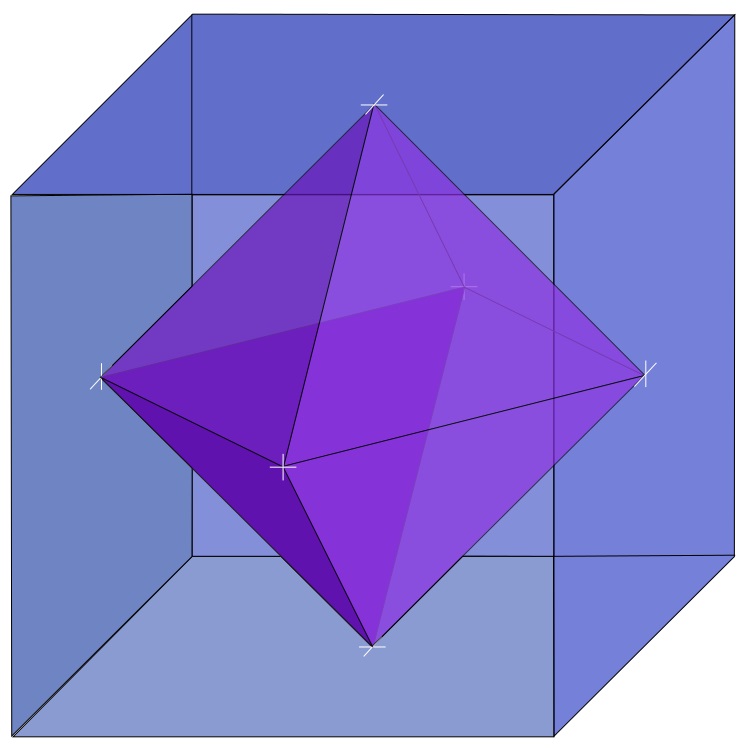 